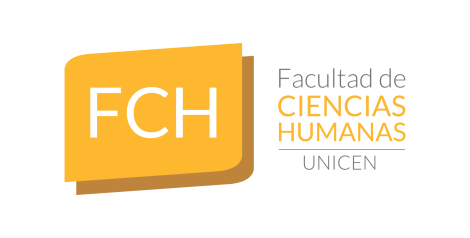 REUNION– miércoles 15 de julio de 2020Siendo las 14 horas del día miércoles 15 de julio, se dan cita en forma virtual a partir de la plataforma Meet, integrantes del Consejo Académico de la Facultad de Ciencias Humanas, representantes y referentes de Agrupaciones Políticas Estudiantiles.Asisten a la reunión la Decana; Secretaria Académica; Sub Secretaria Académica; Secretaria de Extensión y Transferencia; Secretario de Investigación y Posgrado; Coordinadora del Área de Comunicación Estratégica  y representantes de los claustros Docentes, Nodocentes y Alumnos. . La Decana informa que esta semana no hubo reuniones entre Decanes ni Consejeres Superiores. En todas las Unidades Académicas se está trabajando alrededor de la toma de exámenes finales no presenciales.La Decana solicita que se articule entre la Secretaría del Consejo Académico y el Área de Comunicación Estratégica la manera de difundir la existencia de un espacio en la página destinado a la publicación de Resoluciones, grabaciones y síntesis de las reuniones entre integrantes del Consejo Académico de la Facultad de Ciencias Humanas, representantes y referentes de Agrupaciones Políticas Estudiantiles, en el marco del Plan de Contingencia 2020.. Se informa que en el día de ayer mediante el espacio de “difusión de la Universidad” se divulgó por mail la RR 412 con un protocolo aprobado para acceso a espacios de la Universidad.. El Secretario de Investigación y Posgrado informa que las actividades programadas se vienen desarrollando con normalidad. Aún continúa abierta la convocatoria a Becas PISAC.. La Secretaria de Extensión y Transferencia informa que se sigue trabajando con normalidad en todas las líneas previstas desde la Secretaría. Asimismo, se informa que el lunes se llevó adelante una reunión con los responsables de proyectos para empezar a socializar el grado de avance de los mismos.. La Coordinadora del Área de Comunicación Estratégica informa que se sigue con el proceso de  difusión de actividades y se está trabajando en un protocolo propio a presentar en el 2do cuatrimestre.. La Secretaria Académica informa que ya han sido enviados todos los temas vinculados con designaciones de directores de tesis, talleres y seminarios curriculares de grado. Respecto a las propuestas de Seminarios de las Carreras de Relaciones Internacionales e Historia, la idea es que se puedan implementar ambas propuestas.Se informa que en breve llegará una propuesta de Seminario para la Carrera de Diagnóstico y Gestión Ambiental.Se informa que las mesas de examen al día de hoy se vienen desarrollando en forma exitosa, con una presencia de alumnos alta. Siendo el mayor inconveniente la conectividad.Se procede a la lectura de la Dra. Andrea Díaz donde se presenta el desacuerdo con el protocolo establecido para la toma de mesas de exámenes finales no presenciales. A propósito de ello, los miembros de la reunión acuerdan en la necesidad de brindar una respuesta que abarque al conjunto de los asistentes a estas reuniones donde se busquen estrategias para contener la situación planteada en el marco del protocolo aprobado. . La Sub Secretaria Académica manifiesta que a través del Área de Permanencia llegaron agradecimientos por parte de alumnos por el trabajo realizado desde la institución alrededor de las mesas de exámenes finales no presenciales. Informa también que el próximo viernes desde la Facultad se participará en el encuentro virtual organizado desde la UNICEN titulado “Elegí Estudiar”.. La Graduada Laura Villalba plantea la necesidad que presentan diferentes graduades de poder acceder a su título y desde allí, solicita que se intervenga ante la Secretaría Académica de Rectorado para que el pueda habilitarse el “certificado de título en trámite” y que así permita a les graduades presentarlos en sus trabajos y en el “ingreso a la docencia”.La Sub Secretaria Académica informa que desde la Facultad se está trabajando en la validez del certificado analítico que por las condiciones actuales no puede tener firma. Asimismo, el tema de la aceptación del “certificado del título en trámite”, se está trabajando actualmente desde la Universidad con la Secretaría de Asuntos Docentes de Tandil.La Nodocente Clara Colavitta informa que el 16 de julio se llevará adelante la 6ta charla del Ciclo de Charlas organizadas desde el claustro Nodocente. Informa también que en el marco del Proyecto “Mochi Tandil” se hicieron entregas de útiles a las escuelas N° 14, 56 y 59.Se realiza la consulta sobre los avances en materia de las próximas elecciones en Universidad.La Decana informa que al día de la fecha no hay definiciones pero que desde la Secretaría Lega y Técnica ya fue aclarado que las elecciones deben cumplir con el criterio de ser presenciales y públicas como lo señala el Estatuto.La decisión se va a tomar en función de los límites propuestos por el Estatuto y por tanto seguramente va a ser un tema a ser trabajado desde comienzos del 2do cuatrimestre.. El alumno Jeremías Senesi solicita que la institución se manifieste en función de la desaparición del joven Facundo Castro en la ciudad de Bahía Blanca. La Coordinadora del Área de Comunicación Estratégica propone que se acerque lo trabajado desde los diferentes espacios sobre el tema, para poder armar una comunicación en formato de video o flyer animado.. La Secretaria Académica informa que se está enviando un protocolo con procedimiento para la generación de títulos de alumnos de la Facultad, que al mismo tiempo será elevado a la Secretaría Académica de Rectorado para que sirva como insumo a replicar en toda la Universidad.El conjunto de miembros manifiesta aprobación al protocolo y acuerdo para que se genere la Resolución de Decanato Ad Referéndum del Consejo Académico sobre el tema.. Los asistentes aprueban la propuesta de Calendario Académico elevado desde la Secretaría Académica.. Se trabaja y se aprueba el cronograma con las fechas previstas para la implementación de las mesas de examen final de agosto. Asimismo, la Secretaria Académica manifiesta que en la próxima reunión será necesario trabajar sobre ajustes / ampliaciones al protocolo para exámenes finales no presenciales, sobre todo en lo vinculado a las grabaciones de cada instancia.. La Docente Olga Echeverría informa que armó un borrador para elevar al Área de Comunicación Estratégica sobre la desaparición del joven Facundo Castro.. La alumna Ailén Carbajo solicita agregar una cuarta instancia de mesas de finales para alumnos que adeudan materias condicionales. La Secretaria Académica manifiesta que la idea es trabajar en este sentido pero más adelante.Siendo las 17:15 hs se da por finalizada la reunión por videoconferencia.